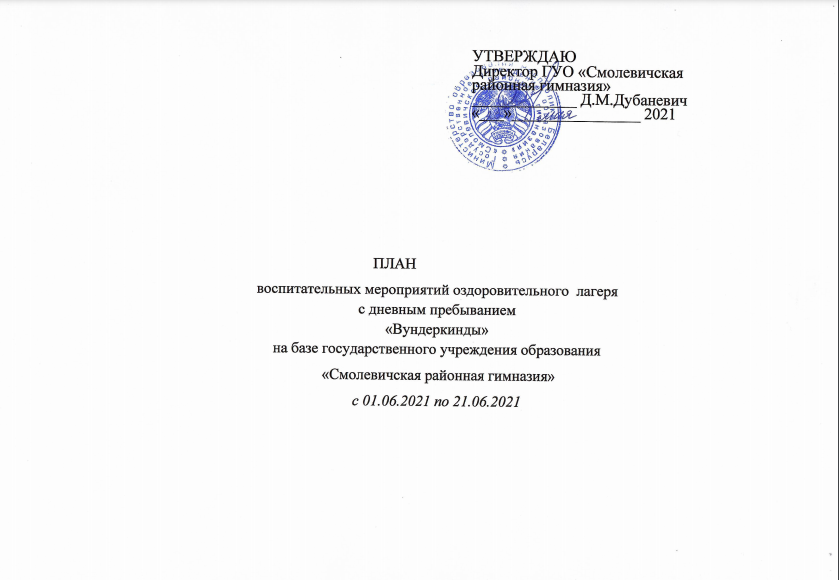 Цели оздоровительного лагеря:- оздоровление детей;- создание у них хорошего эмоционального настроя;- формирование мотивации и развитие познавательных и профессиональных интересов подростков;- развитие желания приобрести новые знания, умения, навыки;- обучение детей действиям в коллективе.Воспитательные задачи: - создать коллектив, уделяя особое внимание развитию детского самоуправления и формированию организационных умений (выполнение трудовых, творческих заданий, поручений, умение отчитываться об исполнении перед коллективом, умения быть руководителем несложных общих дел и т.д.);- привлекать каждого ребёнка к деятельности через систему поручений, содержание которых существенно отличается от гимназических;- учить работать всех вместе, доводить начатое дело до конца, приобретать навыки самообслуживания;- прививать детям санитарно-гигиенические навыки;- способствовать развитию воли, воспитывать дисциплинированность при выполнении режимных моментов.- воспитывать у учащихся доброжелательность, уважение к окружающим людям, поощрять их любознательность, развивать эстетические чувства и творческие способности.- способствовать привитию навыков здорового образа жизни, укреплению здоровья;
- способствовать приобщению ребят к творческим видам деятельности, развитию творческого мышления;- способствовать воспитанию нравственных и культурных ценностей.Формы:- развивающие занятия по предметам: математика, русский язык, белорусский язык;- спортивные мероприятия и игры;- посещение предприятий, знакомство с производственными процессами;- встречи с представителями различных профессий;- беседы на профориентационную тему, тему здорового образа жизни, темы безопасности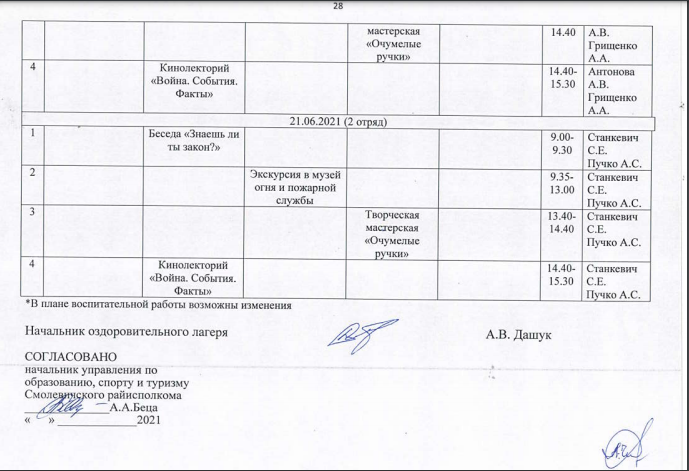 № Мероприятия по  направлениям республиканской акции «Выбор лета. ЗдОрово! ЗдорОво! Полезно! Дружно!», «Беларусь в моём сердце», «В лето - без опасности!», акции «Лето на здоровье»,  «Беларусь против табака», «Каникулы без дыма и огня», «Внимание дети!»,  «Быть достойными Великой Победы» Мероприятия по  направлениям республиканской акции «Выбор лета. ЗдОрово! ЗдорОво! Полезно! Дружно!», «Беларусь в моём сердце», «В лето - без опасности!», акции «Лето на здоровье»,  «Беларусь против табака», «Каникулы без дыма и огня», «Внимание дети!»,  «Быть достойными Великой Победы» Мероприятия по  направлениям республиканской акции «Выбор лета. ЗдОрово! ЗдорОво! Полезно! Дружно!», «Беларусь в моём сердце», «В лето - без опасности!», акции «Лето на здоровье»,  «Беларусь против табака», «Каникулы без дыма и огня», «Внимание дети!»,  «Быть достойными Великой Победы»Культурно-массовые и др. мероприятияКультурно-массовые и др. мероприятияСпортивные,оздоровительныемероприятиявремявремяОтветственныйОтветственныйОрганизация исследовательской и проектной деятельности воспитанников, развитие интеллектуальных навыковАктивное вовлечение воспитанников в социально-значимую деятельностьФормирование правильных жизненных установок личности воспитанника01.06.2021 (1 отряд)01.06.2021 (1 отряд)01.06.2021 (1 отряд)01.06.2021 (1 отряд)01.06.2021 (1 отряд)01.06.2021 (1 отряд)01.06.2021 (1 отряд)01.06.2021 (1 отряд)01.06.2021 (1 отряд)01.06.2021 (1 отряд)01.06.2021 (1 отряд)01.06.2021 (1 отряд)01.06.2021 (1 отряд)1Торжественное открытие оздоровительно-го лагеряТоржественное открытие оздоровительно-го лагеря9.00-9.159.00-9.15Дашук А.В.Дашук А.В.2Этнагргафічны калейдаскоп “Мая Беларусь”9.30-10.059.30-10.05Пучко А.С.Пучко А.С.3Брейн-ринг «Школа безопасности»10.05-10.4510.05-10.45РОЧС, Кононович Ю.С., Тарасевич О.М.РОЧС, Кононович Ю.С., Тарасевич О.М.4Игра-путешествие «Логика»Игра-путешествие «Логика»10.45.-11.3010.45.-11.30Чернецова Е.Н.Чернецова Е.Н.5Квест-игра «Лексика русского языка»Квест-игра «Лексика русского языка»11.40-12.2511.40-12.25Елисеева С.В.Елисеева С.В.6Минутка здоровья «Солнечный ожог. Первая помощь»Конкурс рисунков на асфальте «Детство - это я и ты!»Конкурс рисунков на асфальте «Детство - это я и ты!»12.25-12.3512.35-13.1512.25-12.3512.35-13.15Кононович Ю.С., Тарасевич О.М.Кононович Ю.С., Тарасевич О.М.7Занятия в бассейне(пос.Октябрьский)Занятия в бассейне(пос.Октябрьский)14.00-15.4014.00-15.40Зыль Ю.В., БудникВ.В., Кононович Ю.С.Зыль Ю.В., БудникВ.В., Кононович Ю.С.8Минутка безопасности  «Если на улице гроза»15.45-16.0015.45-16.00Тарасевич О.М.Тарасевич О.М.01.06.2021 (2 отряд)01.06.2021 (2 отряд)01.06.2021 (2 отряд)01.06.2021 (2 отряд)01.06.2021 (2 отряд)01.06.2021 (2 отряд)01.06.2021 (2 отряд)01.06.2021 (2 отряд)01.06.2021 (2 отряд)01.06.2021 (2 отряд)01.06.2021 (2 отряд)01.06.2021 (2 отряд)01.06.2021 (2 отряд)1Торжественное открытие оздоровительного лагеряТоржественное открытие оздоровительного лагеря9.00-9.159.00-9.15Дашук А.В.Дашук А.В.2Квест-игра «Лексика русского языка»Квест-игра «Лексика русского языка»9.30-10.059.30-10.05Елисеева С.В.Елисеева С.В.3Брейн-ринг «Школа безопасности»10.05-10.4510.05-10.45РОЧС, Чернецова Е.Н., Королёва С.С.РОЧС, Чернецова Е.Н., Королёва С.С.4Этнагргафічны калейдаскоп “Мая Беларусь”10.45.-11.3010.45.-11.30Пучко А.С.Пучко А.С.5Игра-путешествие «Логика»Игра-путешествие «Логика»11.40-12.2511.40-12.25Чернецова Е.Н.Чернецова Е.Н.6Минутка здоровья «Солнечный ожог. Первая помощь»Конкурс рисунков на асфальте «Детство- это я и ты!»Конкурс рисунков на асфальте «Детство- это я и ты!»12.25-12.3512.35-13.1512.25-12.3512.35-13.15Королёва С.С., Чернецова Е.Н.Королёва С.С., Чернецова Е.Н.7Праздник, посвящённый Дню защиты детей «Здравствуй, лето!»Праздник, посвящённый Дню защиты детей «Здравствуй, лето!»13.30-14.3013.30-14.30Королёва С.С., Чернецова Е.Н.Королёва С.С., Чернецова Е.Н.8Викторина «Знаем ли мы символы  государства?»13.40-15.3013.40-15.30Королёва С.С., Чернецова Е.Н.Королёва С.С., Чернецова Е.Н.Минутка безопасности  «Если на улице гроза»15.3015.4515.3015.45Королёва С.С., Чернецова Е.Н.Королёва С.С., Чернецова Е.Н.02.06.2021 (1 отряд)02.06.2021 (1 отряд)02.06.2021 (1 отряд)02.06.2021 (1 отряд)02.06.2021 (1 отряд)02.06.2021 (1 отряд)02.06.2021 (1 отряд)02.06.2021 (1 отряд)02.06.2021 (1 отряд)02.06.2021 (1 отряд)02.06.2021 (1 отряд)02.06.2021 (1 отряд)02.06.2021 (1 отряд)02.06.2021 (1 отряд)1Круглый стол 
«И все с тобой заговорят»9.30-10.059.30-10.05Михайлов-ская Л.М.Михайлов-ская Л.М.2Игра-путешествие «Логика»10.15-11.0010.15-11.00Чернецова Е.Н.Чернецова Е.Н.3Прэзентацыя з элементамі гутаркі “Асаблівасці беларускага маўлення”11.15-12.0011.15-12.00Дашук А.В.Дашук А.В.4Спортивные рекорды «Теннис»Спортивные рекорды «Теннис»12.00-13.0012.00-13.00Будник В.В.Будник В.В.5Игра «Светофорный ринг»Игра «Светофорный ринг»13.40-14.3013.40-14.30Антонова А.В.Шабасова Е.С.Антонова А.В.Шабасова Е.С.6Литературно-игровая программа(районная библиотека)14.30-15.3514.30-15.35Антонова А.В.Шабасова Е.С.Антонова А.В.Шабасова Е.С.7Минутка безопасности  «Безопасный путь домой»Минутка безопасности  «Безопасный путь домой»15.35-15.4515.35-15.45Антонова А.В.Антонова А.В.02.06.2021 (2 отряд)02.06.2021 (2 отряд)02.06.2021 (2 отряд)02.06.2021 (2 отряд)02.06.2021 (2 отряд)02.06.2021 (2 отряд)02.06.2021 (2 отряд)02.06.2021 (2 отряд)02.06.2021 (2 отряд)02.06.2021 (2 отряд)02.06.2021 (2 отряд)02.06.2021 (2 отряд)02.06.2021 (2 отряд)02.06.2021 (2 отряд)1Прэзентацыя з элементамі гутаркі “Асаблівасці беларускага маўлення”9.30-10.059.30-10.05Дашук А.В.Дашук А.В.2Круглый стол «И все с тобой заговорят»10.15-11.0010.15-11.00Михайловская Л.М.Михайловская Л.М.3Игра-путешествие «Логика»Игра-путешествие «Логика»11.15-12.0011.15-12.00Чернецова Е.Н.Чернецова Е.Н.4Спортивные рекорды «Теннис»Спортивные рекорды «Теннис»12.00-13.0012.00-13.00Зыль Ю.В.Зыль Ю.В.5Игра «Светофорный ринг»13.40-14.3013.40-14.30Денискин Е.В.Чернецова Е.Н.Денискин Е.В.Чернецова Е.Н.6Экологический вестник (занятие на свежем воздухе)Экологический вестник (занятие на свежем воздухе)14.30-15.3014.30-15.30Денискин Е.В.Чернецова Е.Н.Денискин Е.В.Чернецова Е.Н.7Минутка безопасности  «Безопасный путь домой»15.3015.45-15.3015.45-Денискин Е.В.Денискин Е.В.03.06.2021 (1 отряд)03.06.2021 (1 отряд)03.06.2021 (1 отряд)03.06.2021 (1 отряд)03.06.2021 (1 отряд)03.06.2021 (1 отряд)03.06.2021 (1 отряд)03.06.2021 (1 отряд)03.06.2021 (1 отряд)03.06.2021 (1 отряд)03.06.2021 (1 отряд)03.06.2021 (1 отряд)03.06.2021 (1 отряд)1Интеллектуальная игра «Грамотеи»9.30-10.059.30-10.05Михайловская Л.М.Михайловская Л.М.2Гульня “Пуцявінамі Бусліка”10.15-11.0010.15-11.00Пучко А.С.Пучко А.С.3Викторина «Рыцари и лжецы»11.15-12.0011.15-12.00Чернецова Е.Н.Чернецова Е.Н.4Подвижные игры на свежем воздухе«Футбол»Подвижные игры на свежем воздухе«Футбол»12.00-13.0012.00-13.00Будник В.В.Кононович Ю.С., Якушева В.П.Будник В.В.Кононович Ю.С., Якушева В.П.5Викторина «Берегите здоровье!»Викторина «Берегите здоровье!»13.30-14.2013.30-14.20Кононович Ю.С., Якушева В.П.Кононович Ю.С., Якушева В.П.6Занятия по интересам «Настольные игры»Занятия по интересам «Настольные игры»14.20-15.3014.20-15.30Кононович Ю.С., Якушева В.П.Кононович Ю.С., Якушева В.П.7Минутка безопасности  «Электробезопасность и мы»15.3015.45-15.3015.45-Кононович Ю.С.Кононович Ю.С.03.06.2021 (2 отряд)03.06.2021 (2 отряд)03.06.2021 (2 отряд)03.06.2021 (2 отряд)03.06.2021 (2 отряд)03.06.2021 (2 отряд)03.06.2021 (2 отряд)03.06.2021 (2 отряд)03.06.2021 (2 отряд)03.06.2021 (2 отряд)03.06.2021 (2 отряд)03.06.2021 (2 отряд)03.06.2021 (2 отряд)1Викторина «Рыцари и лжецы»9.30-10.059.30-10.05Чернецова Е.Н.Чернецова Е.Н.2Интеллектуаль-ная игра «Грамотеи»10.15-11.0010.15-11.00Михайловская Л.М.Михайловская Л.М.3Гульня “Пуцявінамі Бусліка11.15-12.0011.15-12.00Пучко А.С.Пучко А.С.4Подвижные игры на свежем воздухе«Футбол»Подвижные игры на свежем воздухе«Футбол»12.00-13.0012.00-13.00Будник В.В., Королёва С.С., Тарасевич О.М.Будник В.В., Королёва С.С., Тарасевич О.М.5Викторина «Берегите здоровье!»Викторина «Берегите здоровье!»13.30-14.2013.30-14.20Королёва С.С., Тарасевич О.М.Королёва С.С., Тарасевич О.М.6Занятия по интересам «Настольные игры»Занятия по интересам «Настольные игры»14.20-15.3014.20-15.30Королёва С.С., Тарасевич О.М.Королёва С.С., Тарасевич О.М.7Минутка безопасности  «Электробезопас-ность и мы»15.45-16.0015.45-16.00Королёва С.С., Тарасевич О.М.Королёва С.С., Тарасевич О.М.04.06.2021 (1 отряд)04.06.2021 (1 отряд)04.06.2021 (1 отряд)04.06.2021 (1 отряд)04.06.2021 (1 отряд)04.06.2021 (1 отряд)04.06.2021 (1 отряд)04.06.2021 (1 отряд)04.06.2021 (1 отряд)04.06.2021 (1 отряд)04.06.2021 (1 отряд)04.06.2021 (1 отряд)04.06.2021 (1 отряд)04.06.2021 (1 отряд)1Викторина «Рыцари и лжецы»9.30-10.059.30-10.05Грищенко А.А.Грищенко А.А.2Лекцыя з элементамі гульні “ Не маўчы па-беларуску”10.15-11.0010.15-11.00Дашук А.В.Дашук А.В.3Игра-путешествие«Лингвистичес-кое путешествие»11.15-12.0011.15-12.00Елисеева С.В.Елисеева С.В.4Прогулка на свежем воздухе «Природа и мы»Прогулка на свежем воздухе «Природа и мы»12.00-13.0012.00-13.00Кононович Ю.С., Якушева В.П.Кононович Ю.С., Якушева В.П.5Экскурсия в экспертно-креминалогичес-кий центр13.40-15.0013.40-15.00Кононович Ю.С., Якушева В.П.Кононович Ю.С., Якушева В.П.6Занятия по интересам, игра в шашки, шахматыЗанятия по интересам, игра в шашки, шахматы15.00-15.3015.00-15.30Кононович Ю.С., Якушева В.П.Кононович Ю.С., Якушева В.П.7Минутка здоровья «Компьютер и гигиена»15.30-15.4515.30-15.45Кононович Ю.С., Якушева В.П.Кононович Ю.С., Якушева В.П.04.06.2021 (2 отряд)04.06.2021 (2 отряд)04.06.2021 (2 отряд)04.06.2021 (2 отряд)04.06.2021 (2 отряд)04.06.2021 (2 отряд)04.06.2021 (2 отряд)04.06.2021 (2 отряд)04.06.2021 (2 отряд)04.06.2021 (2 отряд)04.06.2021 (2 отряд)04.06.2021 (2 отряд)04.06.2021 (2 отряд)04.06.2021 (2 отряд)1Игра-путешествие«Лингвистичес-кое путешествие»9.30-10.059.30-10.05Елисеева С.В.Елисеева С.В.2Викторина «Рыцари и лжецы»10.15-11.0010.15-11.00Грищенко А.А.Грищенко А.А.3Лекцыя з элементамі гульні “ Не маўчы па-беларуску”11.15-12.0011.15-12.00Дашук А.В.Дашук А.В.4Прогулка на свежем воздухе «Природа и мы»Прогулка на свежем воздухе «Природа и мы»12.00-13.0012.00-13.00Королёва С.С., Денискин Е.В.Королёва С.С., Денискин Е.В.5Занятия в бассейне(пос.Октябрьский)Занятия в бассейне(пос.Октябрьский)13.40-15.3013.40-15.30Будник В.В., Зыль Ю.В., Королёва С.С.Будник В.В., Зыль Ю.В., Королёва С.С.6Минутка здоровья «Компьютер и гигиена»15.3015.4515.3015.45Денискин Е.В.Денискин Е.В.05.06.2021 (1  отряд)05.06.2021 (1  отряд)05.06.2021 (1  отряд)05.06.2021 (1  отряд)05.06.2021 (1  отряд)05.06.2021 (1  отряд)05.06.2021 (1  отряд)05.06.2021 (1  отряд)05.06.2021 (1  отряд)05.06.2021 (1  отряд)05.06.2021 (1  отряд)05.06.2021 (1  отряд)05.06.2021 (1  отряд)05.06.2021 (1  отряд)1Тренинг «Нужно ли мне курение?»9.30-10.059.30-10.05Кононович Ю.С.Кононович Ю.С.2Экскурсия в Планетарий г. Минск10.15-13.3010.15-13.30Елисеева С.В.Кононович Ю.С.Чернецова Е.Е.Елисеева С.В.Кононович Ю.С.Чернецова Е.Е.3Шахматный турнир «Белая ладья»Шахматный турнир «Белая ладья»13.50-15.0013.50-15.00Кононович Ю.С.Чернецова Е.Е.Кононович Ю.С.Чернецова Е.Е.4Диалог «Мы- дети родной земли»15.00-15.3015.00-15.30Кононович Ю.С.Чернецова Е.Е.Кононович Ю.С.Чернецова Е.Е.5Минутка безопасности «Законы дорог»15.30-15.4515.30-15.45Кононович Ю.С.Чернецова Е.Е.Кононович Ю.С.Чернецова Е.Е.05.06.2021 (2  отряд)05.06.2021 (2  отряд)05.06.2021 (2  отряд)05.06.2021 (2  отряд)05.06.2021 (2  отряд)05.06.2021 (2  отряд)05.06.2021 (2  отряд)05.06.2021 (2  отряд)05.06.2021 (2  отряд)05.06.2021 (2  отряд)05.06.2021 (2  отряд)05.06.2021 (2  отряд)05.06.2021 (2  отряд)05.06.2021 (2  отряд)1Тренинг «Нужно ли мне курение?»9.30-10.059.30-10.05Щигер Е.А.Щигер Е.А.2Экскурсия в Планетарий г. Минск10.15-13.3010.15-13.30Елисеева С.В.Щигер Е.А.Елисеева С.В.Щигер Е.А.3Шахматный турнир «Белая ладья»Шахматный турнир «Белая ладья»13.50-15.0013.50-15.00Щигер Е.А.Щигер Е.А.4Диалог «Мы- дети родной земли»15.00-15.3015.00-15.30Щигер Е.А.Щигер Е.А.5Минутка безопасности «Законы дорог»15.30-15.4515.30-15.45Щигер Е.А.Щигер Е.А.07.06.2021 (1 отряд)07.06.2021 (1 отряд)07.06.2021 (1 отряд)07.06.2021 (1 отряд)07.06.2021 (1 отряд)07.06.2021 (1 отряд)07.06.2021 (1 отряд)07.06.2021 (1 отряд)07.06.2021 (1 отряд)07.06.2021 (1 отряд)07.06.2021 (1 отряд)07.06.2021 (1 отряд)07.06.2021 (1 отряд)07.06.2021 (1 отряд)1Викторина «Рыцари и лжецы»9.30-10.059.30-10.05Денискин Е.В.Денискин Е.В.2Викторина «Волшебный квадрат»10.15-11.0010.15-11.00Игнашёва О.В.Игнашёва О.В.3Віктарына “Моўны куфэрак”Віктарына “Моўны куфэрак”11.15-12.0011.15-12.00Науменко А.С.Науменко А.С.Творческая мастерскаяТворческая мастерскаяВикторина «В мире спорта»Викторина «В мире спорта»12.00-13.0012.00-13.00Будник В.В., Тарасевич О.М.Якушева В.П.Будник В.В., Тарасевич О.М.Якушева В.П.Обучаемся играя «Волейбол»Обучаемся играя «Волейбол»13.40-14.3013.40-14.30Зыль Ю.В.Зыль Ю.В.Экологический вестник (эколого-биологический центр)Экологический вестник (эколого-биологический центр)14.3015.3014.3015.30Карпович В.П.Якушева В.П., Тарасевич О.М.Карпович В.П.Якушева В.П., Тарасевич О.М.07.06.2021 (2 отряд)07.06.2021 (2 отряд)07.06.2021 (2 отряд)07.06.2021 (2 отряд)07.06.2021 (2 отряд)07.06.2021 (2 отряд)07.06.2021 (2 отряд)07.06.2021 (2 отряд)07.06.2021 (2 отряд)07.06.2021 (2 отряд)07.06.2021 (2 отряд)07.06.2021 (2 отряд)07.06.2021 (2 отряд)1Викторина «Волшебный квадрат»9.30-10.059.30-10.05Михайловская Л.М.Михайловская Л.М.2Віктарына “Моўны куфэрак”Віктарына “Моўны куфэрак”10.15-11.0010.15-11.00Науменко А.С.Науменко А.С.3Викторина «Рыцари и лжецы»11.15-12.0011.15-12.00Денискин Е.В.Денискин Е.В.4Творческая мастерскаяТворческая мастерская12.00-13.0012.00-13.00Щигер Е.А.Якушева В.П.Щигер Е.А.Якушева В.П.Обучаемся играя «Волейбол»Обучаемся играя «Волейбол»13.40-14.3013.40-14.30Зыль Ю.В.,Зыль Ю.В.,Экологический вестник (эколого-биологический центр)Экологический вестник (эколого-биологический центр)14.3015.3014.3015.30Щигер Е.А.Якушева В.П.Щигер Е.А.Якушева В.П.08.06.2021 (1 отряд)08.06.2021 (1 отряд)08.06.2021 (1 отряд)08.06.2021 (1 отряд)08.06.2021 (1 отряд)08.06.2021 (1 отряд)08.06.2021 (1 отряд)08.06.2021 (1 отряд)08.06.2021 (1 отряд)08.06.2021 (1 отряд)08.06.2021 (1 отряд)08.06.2021 (1 отряд)08.06.2021 (1 отряд)08.06.2021 (1 отряд)1Віртуальная экскурсія  “Дакрануцца да мінуўшчыны.Му-зей М.Багдановіча”9.30-10.059.30-10.05Науменка А.С.Науменка А.С.2Круглый стол «Взвешивание»10.15-11.0010.15-11.00Денискин Е.В.Денискин Е.В.3Кинолекторий «Электробезопасность и мы»Кинолекторий «Электробезопасность и мы»11.15-12.0011.15-12.00Антонова А.В.Кононович Ю.С.Антонова А.В.Кононович Ю.С.4Прогулка-экскурсия «Мир вокруг нас»Прогулка-экскурсия «Мир вокруг нас»12.00-13.0012.00-13.00А.В.Кононович Ю.С.А.В.Кононович Ю.С.5Занятия в бассейне(пос.Октябрьский)Занятия в бассейне(пос.Октябрьский)13.40-15.3013.40-15.30ЗыльЮ.В., Будник В.В., Антонова А.В.ЗыльЮ.В., Будник В.В., Антонова А.В.08.06.2021 (2 отряд)08.06.2021 (2 отряд)08.06.2021 (2 отряд)08.06.2021 (2 отряд)08.06.2021 (2 отряд)08.06.2021 (2 отряд)08.06.2021 (2 отряд)08.06.2021 (2 отряд)08.06.2021 (2 отряд)08.06.2021 (2 отряд)08.06.2021 (2 отряд)08.06.2021 (2 отряд)08.06.2021 (2 отряд)08.06.2021 (2 отряд)1Круглый стол «Взвешивание»9.30-10.059.30-10.05Денискин Е.В.Денискин Е.В.2Віртуальная экскурсія  “Дакрануцца да мінуўшчыны.Музей М.Багдановіча”10.15-11.0010.15-11.00Науменко А.С.Науменко А.С.3Кинолекторий «Электробезопасность и мы»Кинолекторий «Электробезопасность и мы»11.15-12.0011.15-12.00Королёва С.С., Станкевич С.Е.Королёва С.С., Станкевич С.Е.Прогулка-экскурсия «Мир вокруг нас»Прогулка-экскурсия «Мир вокруг нас»12.00-13.0012.00-13.00Королёва С.С., Станкевич С.Е.Королёва С.С., Станкевич С.Е.Экскурсия в Беларусбанк13.45-15.0013.45-15.00Королёва С.С., Станкевич С.Е.Королёва С.С., Станкевич С.Е.Минутка вежливости «слово- не воробей…»15.00-15.3015.00-15.30Станкевич С.Е.Станкевич С.Е.09.06.2021 (1 отряд)09.06.2021 (1 отряд)09.06.2021 (1 отряд)09.06.2021 (1 отряд)09.06.2021 (1 отряд)09.06.2021 (1 отряд)09.06.2021 (1 отряд)09.06.2021 (1 отряд)09.06.2021 (1 отряд)09.06.2021 (1 отряд)09.06.2021 (1 отряд)09.06.2021 (1 отряд)09.06.2021 (1 отряд)09.06.2021 (1 отряд)1Олимпийские лингвистические игрыОлимпийские лингвистические игры9.30-10.059.30-10.05Михайловская Л.М.Михайловская Л.М.2Круглый стол «Взвешивание»10.15-11.0010.15-11.00Чернецова Е.Н.Чернецова Е.Н.3Акцыя “Чытаем разам, чытаем па-беларуску”11.15-12.0011.15-12.00Дашук А.В.Дашук А.В.4Спортландия «Весёлые старты»Спортландия «Весёлые старты»12.00-13.0012.00-13.00Будник В.В.Зыль Ю.В.Будник В.В.Зыль Ю.В.5Квест-игра «Знатоки ПДД»Квест-игра «Знатоки ПДД»13.40-14.3013.40-14.30Чернецова Е.Н., Дашук А.В., Кононович Ю.С.Чернецова Е.Н., Дашук А.В., Кононович Ю.С.6Правовой ликбез «В мире права»14.30-15.2014.30-15.20Чернецова Е.Н., Кононович Ю.С.Чернецова Е.Н., Кононович Ю.С.7Минутка здоровья «Прогулка для здоровья»15.20-15.3015.20-15.30Чернецова Е.Н., Кононович Ю.С.Чернецова Е.Н., Кононович Ю.С.09.06.2021 (2 отряд)09.06.2021 (2 отряд)09.06.2021 (2 отряд)09.06.2021 (2 отряд)09.06.2021 (2 отряд)09.06.2021 (2 отряд)09.06.2021 (2 отряд)09.06.2021 (2 отряд)09.06.2021 (2 отряд)09.06.2021 (2 отряд)09.06.2021 (2 отряд)09.06.2021 (2 отряд)09.06.2021 (2 отряд)09.06.2021 (2 отряд)1Круглый стол «Взвешивание»9.30-10.059.30-10.05Чернецова Е.Н.Чернецова Е.Н.2Олимпийские лингвистические игрыОлимпийские лингвистические игры10.15-11.0010.15-11.00Михайловская Л.М.Михайловская Л.М.3Акцыя “Чытаем разам, чытаем па-беларуску”11.15-12.0011.15-12.00Елисеева С.В.Елисеева С.В.4Спортландия «Весёлые старты»Спортландия «Весёлые старты»12.00-13.0012.00-13.00Будник В.В.Зыль Ю.В.Будник В.В.Зыль Ю.В.5Правовой ликбез «В мире права»13.40-14.3013.40-14.30Денискин Е.В., Антонова А.В.Денискин Е.В., Антонова А.В.6Квест-игра «Знатоки ПДД»Квест-игра «Знатоки ПДД»14.30-15.2014.30-15.20Денискин Е.В., Антонова А.В., Дашук А.В.Денискин Е.В., Антонова А.В., Дашук А.В.7Минутка здоровья «Прогулка для здоровья»15.20-15.3015.20-15.30Антонова А.В.Антонова А.В.10.06.2021 (1 отряд)10.06.2021 (1 отряд)10.06.2021 (1 отряд)10.06.2021 (1 отряд)10.06.2021 (1 отряд)10.06.2021 (1 отряд)10.06.2021 (1 отряд)10.06.2021 (1 отряд)10.06.2021 (1 отряд)10.06.2021 (1 отряд)10.06.2021 (1 отряд)10.06.2021 (1 отряд)10.06.2021 (1 отряд)10.06.2021 (1 отряд)1Игра «Переливания»9.30-10.059.30-10.05Грищенко А.А.Грищенко А.А.2Игра «В мире фразеологизмов»10.15-11.0010.15-11.00Игнашёва О.В.Игнашёва О.В.3Гульня “Мовазнаўчае лато”11.15-12.0011.15-12.00Пучко А.С.Пучко А.С.4Прогулка «История дворовых игр»Прогулка «История дворовых игр»12.00-13.0012.00-13.00Шабасова Е.С.Пучко А.С.Шабасова Е.С.Пучко А.С.Объединение по интересам «Футбол»Объединение по интересам «Футбол»12.00-13.0012.00-13.00Будник В.В.Будник В.В.5Устный журнал «Дым вокруг от сигарет – мне в этом дыме места нет»13.40-14.3013.40-14.30Шабасова Е.С.Пучко А.С.Шабасова Е.С.Пучко А.С.6Заочное путешествие «Семь чудес Беларуси»Заочное путешествие «Семь чудес Беларуси»14.30-15.2014.30-15.20Шабасова Е.С.Пучко А.С.Шабасова Е.С.Пучко А.С.7Минутка безопасности «Осторожно, клещи!»15.20-15.3015.20-15.30Шабасова Е.С.Пучко А.С.Шабасова Е.С.Пучко А.С.10.06.2021 (2 отряд)10.06.2021 (2 отряд)10.06.2021 (2 отряд)10.06.2021 (2 отряд)10.06.2021 (2 отряд)10.06.2021 (2 отряд)10.06.2021 (2 отряд)10.06.2021 (2 отряд)10.06.2021 (2 отряд)10.06.2021 (2 отряд)10.06.2021 (2 отряд)10.06.2021 (2 отряд)10.06.2021 (2 отряд)10.06.2021 (2 отряд)1Гульня “Мовазнаўчае лато”9.30-10.059.30-10.05Пучко А.С.Пучко А.С.2ШАГ «Докажи делом, что не зря на нас надеется Земля»10.15-11.1010.15-11.10Инспектор инспекции природных ресурсов Жаховская Е.В.Инспектор инспекции природных ресурсов Жаховская Е.В.3Игра «В мире фразеологизмов»11.15-12.0011.15-12.00Игнашёва О.В.Игнашёва О.В.Прогулка «История дворовых игр»Прогулка «История дворовых игр»12.00-13.0012.00-13.00Денискин Е.В., Навицкая Е.И.Денискин Е.В., Навицкая Е.И.Объединение по интересам «Футбол»Объединение по интересам «Футбол»12.00-13.0012.00-13.00Будник В.В.Будник В.В.Устный журнал «Дым вокруг от сигарет – мне в этом дыме места нет»13.40-14.3013.40-14.30Денискин Е.В., Навицкая Е.И.Денискин Е.В., Навицкая Е.И.Заочное путешествие «Семь чудес Беларуси»Заочное путешествие «Семь чудес Беларуси»14.30-15.2014.30-15.20Денискин Е.В., Навицкая Е.И.Денискин Е.В., Навицкая Е.И.Минутка безопасности «Осторожно, клещи!»15.20-15.3015.20-15.30Денискин Е.В., Навицкая Е.И.Денискин Е.В., Навицкая Е.И.11.06.2021 (1 отряд)11.06.2021 (1 отряд)11.06.2021 (1 отряд)11.06.2021 (1 отряд)11.06.2021 (1 отряд)11.06.2021 (1 отряд)11.06.2021 (1 отряд)11.06.2021 (1 отряд)11.06.2021 (1 отряд)11.06.2021 (1 отряд)11.06.2021 (1 отряд)11.06.2021 (1 отряд)11.06.2021 (1 отряд)11.06.2021 (1 отряд)1КВН «Весёлый и могучий русский язык»КВН «Весёлый и могучий русский язык»9.30-10.059.30-10.05Игнашёва О.В.Игнашёва О.В.2Казачнае падарожжа “Краіна сінтаксісу і пунктуацыі”10.15-11.0010.15-11.00Науменко А.С.Науменко А.С.3Игра-соревнование «Обратный ход»11.15-12.0011.15-12.00Навицкая Е.И.Навицкая Е.И.4Прогулка «Познаём мир»Прогулка «Познаём мир»12.00-13.0012.00-13.00Денискин Е.В.Кононович Ю.С.Денискин Е.В.Кононович Ю.С.5Экскурсия в Беларусбанк13.40-14.4013.40-14.40Денискин Е.В.Кононович Ю.С.Денискин Е.В.Кононович Ю.С.6Практикум «Я мечтаю видеть чистой планету!»14.40-15.2014.40-15.20Денискин Е.В.Кононович Ю.С.Денискин Е.В.Кононович Ю.С.7Минутка безопасности «Осторожно в лесу!»15.20-15.3015.20-15.30Денискин Е.В.Кононович Ю.С.Денискин Е.В.Кононович Ю.С.11.06.2021 (2 отряд)11.06.2021 (2 отряд)11.06.2021 (2 отряд)11.06.2021 (2 отряд)11.06.2021 (2 отряд)11.06.2021 (2 отряд)11.06.2021 (2 отряд)11.06.2021 (2 отряд)11.06.2021 (2 отряд)11.06.2021 (2 отряд)11.06.2021 (2 отряд)11.06.2021 (2 отряд)11.06.2021 (2 отряд)11.06.2021 (2 отряд)1Игра-соревнование «Обратный ход»9.30-10.059.30-10.05Навицкая Е.И.Навицкая Е.И.2КВН «Весёлый и могучий русский язык»КВН «Весёлый и могучий русский язык»10.15-11.0010.15-11.00Игнашёва О.В.Игнашёва О.В.3Казачнае падарожжа “Краіна сінтаксісу і пунктуацыі”11.15-12.0011.15-12.00Науменко А.С.Науменко А.С.Прогулка «Познаём мир»Прогулка «Познаём мир»12.00-13.0012.00-13.00Пучко А.С.Станкевич С.Е.Пучко А.С.Станкевич С.Е.Занятия в бассейне(пос. Октябрьский)Занятия в бассейне(пос. Октябрьский)13.40-15.4013.40-15.40Будник В.В.Зыль Ю.В.Пучко А.С.Будник В.В.Зыль Ю.В.Пучко А.С.12.06.2021 (1 отряд)12.06.2021 (1 отряд)12.06.2021 (1 отряд)12.06.2021 (1 отряд)12.06.2021 (1 отряд)12.06.2021 (1 отряд)12.06.2021 (1 отряд)12.06.2021 (1 отряд)12.06.2021 (1 отряд)12.06.2021 (1 отряд)12.06.2021 (1 отряд)12.06.2021 (1 отряд)12.06.2021 (1 отряд)12.06.2021 (1 отряд)1Экскурсия в Борисовский краеведческий музейЭкскурсия в Борисовский краеведческий музей9.30-13.009.30-13.00Антонова А.В.Грищенко А.А.Антонова А.В.Грищенко А.А.2Познавательная игра «Венегрет-шоу»13.30-14.3013.30-14.30Антонова А.В.Грищенко А.А.Антонова А.В.Грищенко А.А.3Конкурс рисунков «Роль семьи в жизни человека»Конкурс рисунков «Роль семьи в жизни человека»14.40-15.3014.40-15.30Антонова А.В.Грищенко А.А.Антонова А.В.Грищенко А.А.12.06.2021 (2 отряд)12.06.2021 (2 отряд)12.06.2021 (2 отряд)12.06.2021 (2 отряд)12.06.2021 (2 отряд)12.06.2021 (2 отряд)12.06.2021 (2 отряд)12.06.2021 (2 отряд)12.06.2021 (2 отряд)12.06.2021 (2 отряд)12.06.2021 (2 отряд)12.06.2021 (2 отряд)12.06.2021 (2 отряд)12.06.2021 (2 отряд)1Экскурсия в Борисовский краеведческий музейЭкскурсия в Борисовский краеведческий музей9.30-13.009.30-13.00Игнашёва О.В.Якушева В.П.Игнашёва О.В.Якушева В.П.2Познавательная игра «Венегрет-шоу»13.30-14.3013.30-14.30Игнашёва О.В.Якушева В.П.Игнашёва О.В.Якушева В.П.3Конкурс рисунков «Роль семьи в жизни человека»Конкурс рисунков «Роль семьи в жизни человека»14.40-15.3014.40-15.30Игнашёва О.В.Якушева В.П.Игнашёва О.В.Якушева В.П.14.06.2021 (1 отряд)14.06.2021 (1 отряд)14.06.2021 (1 отряд)14.06.2021 (1 отряд)14.06.2021 (1 отряд)14.06.2021 (1 отряд)14.06.2021 (1 отряд)14.06.2021 (1 отряд)14.06.2021 (1 отряд)14.06.2021 (1 отряд)14.06.2021 (1 отряд)14.06.2021 (1 отряд)14.06.2021 (1 отряд)14.06.2021 (1 отряд)1Интеллектуальная игра «Знаем русский язык»9.30-10.059.30-10.05Игнашёва О.В.Игнашёва О.В.2Творчая майстэрня “Літарынка”10.15-11.0010.15-11.00Пучко А.С.Пучко А.С.3Интеллектуальная игра «Симметрия»11.15-12.0011.15-12.00Грищенко А.А.Грищенко А.А.4Час спорта«Волейбол»Час спорта«Волейбол»12.00-13.0012.00-13.00Будник В.В.Зыль Ю.В.Будник В.В.Зыль Ю.В.5Викторина «Профессия и мы»Викторина «Профессия и мы»13.40-14.3013.40-14.30Денискин Е.В.,Антонова А.В.Денискин Е.В.,Антонова А.В.6Час общения «Мы и культура»14.30-15.2014.30-15.20Денискин Е.В.,Антонова А.В.Денискин Е.В.,Антонова А.В.7Минутка безопасности «Дорога без опасности»15.20-15.3015.20-15.30Антонова А.В.Антонова А.В.14.06.2021 (2 отряд)14.06.2021 (2 отряд)14.06.2021 (2 отряд)14.06.2021 (2 отряд)14.06.2021 (2 отряд)14.06.2021 (2 отряд)14.06.2021 (2 отряд)14.06.2021 (2 отряд)14.06.2021 (2 отряд)14.06.2021 (2 отряд)14.06.2021 (2 отряд)14.06.2021 (2 отряд)14.06.2021 (2 отряд)14.06.2021 (2 отряд)1Творчая майстэрня “Літарынка”9.30-10.059.30-10.05Пучко А.С.Пучко А.С.2Интеллектуальная игра «Симметрия»10.15-11.0010.15-11.00Грищенко А.А.Грищенко А.А.3Интеллектуальная игра «Знаем русский язык»11.15-12.0011.15-12.00Игнашёва О.В.Игнашёва О.В.4Час спорта«Волейбол»Час спорта«Волейбол»12.00-13.0012.00-13.00Зыль Ю.В.Будник В.В.Зыль Ю.В.Будник В.В.5Викторина «Профессия и мы»Викторина «Профессия и мы»13.40-14.3013.40-14.30Навицкая Е.И.Станкевич С.Е.Навицкая Е.И.Станкевич С.Е.6Час общения «Мы и культура»14.30-15.2014.30-15.20Навицкая Е.И.Станкевич С.Е.Навицкая Е.И.Станкевич С.Е.7Минутка безопасности «Дорога без опасности»15.20-15.3015.20-15.30Станкевич С.Е.Станкевич С.Е.15.06.2021 (1 отряд)15.06.2021 (1 отряд)15.06.2021 (1 отряд)15.06.2021 (1 отряд)15.06.2021 (1 отряд)15.06.2021 (1 отряд)15.06.2021 (1 отряд)15.06.2021 (1 отряд)15.06.2021 (1 отряд)15.06.2021 (1 отряд)15.06.2021 (1 отряд)15.06.2021 (1 отряд)15.06.2021 (1 отряд)15.06.2021 (1 отряд)1Конференция «Чётность»9.30-10.059.30-10.05Навицкая Е.И.Навицкая Е.И.2Устный журнал «Происхождение имён»Устный журнал «Происхождение имён»10.15-11.0010.15-11.00Михайловская Л.М.Михайловская Л.М.3Віктарына “Сказаў, як звязаў”11.15-12.0011.15-12.00Науменко А.С.Науменко А.С.4Спортландия «Олимпийские надежды»Спортландия «Олимпийские надежды»12.00-13.0012.00-13.00Будник В.В., Зыль Ю.В.Будник В.В., Зыль Ю.В.5Занятия в бассейне(пос. Октябрьский)Занятия в бассейне(пос. Октябрьский)13.40-15.3013.40-15.30Будник В.В., Зыль Ю.В.Кононович Ю.С.Будник В.В., Зыль Ю.В.Кононович Ю.С.15.06.2021 (2 отряд)15.06.2021 (2 отряд)15.06.2021 (2 отряд)15.06.2021 (2 отряд)15.06.2021 (2 отряд)15.06.2021 (2 отряд)15.06.2021 (2 отряд)15.06.2021 (2 отряд)15.06.2021 (2 отряд)15.06.2021 (2 отряд)15.06.2021 (2 отряд)15.06.2021 (2 отряд)15.06.2021 (2 отряд)15.06.2021 (2 отряд)1Віктарына “Сказаў, як звязаў”9.30-10.059.30-10.05Науменко А.С.Науменко А.С.2Конференция «Чётность»10.15-11.0010.15-11.00Навицкая Е.И.Навицкая Е.И.3Устный журнал «Происхождение имён»Устный журнал «Происхождение имён»11.15-12.0011.15-12.00Михайловская Л.М.Михайловская Л.М.4Спортландия «Олимпийские надежды»Спортландия «Олимпийские надежды»12.00-13.0012.00-13.00Будник В.В., Зыль Ю.В.Будник В.В., Зыль Ю.В.5Информ-дайджест«Компьютерный этикет»13.40-14.3013.40-14.30Королёва С.С., Чернецова Е.Н.Королёва С.С., Чернецова Е.Н.6Занятия по интересам (турнир по настольным играм)Занятия по интересам (турнир по настольным играм)14.30-15.3014.30-15.30Королёва С.С., Чернецова Е.Н.Королёва С.С., Чернецова Е.Н.16.06.2021 (1 отряд)16.06.2021 (1 отряд)16.06.2021 (1 отряд)16.06.2021 (1 отряд)16.06.2021 (1 отряд)16.06.2021 (1 отряд)16.06.2021 (1 отряд)16.06.2021 (1 отряд)16.06.2021 (1 отряд)16.06.2021 (1 отряд)16.06.2021 (1 отряд)16.06.2021 (1 отряд)16.06.2021 (1 отряд)16.06.2021 (1 отряд)1Интеллектуальная игра «Счастливый случай»9.30-10.059.30-10.05Игнашёва О.В.Игнашёва О.В.2Игра-викторина «Чётность»10.15-11.0010.15-11.00Чернецова Е.Н.Чернецова Е.Н.3Эстафета «Спортивный калейдоскоп»Эстафета «Спортивный калейдоскоп»11.15-12.1511.15-12.15Зыль Ю.В.Будник В.В.Зыль Ю.В.Будник В.В.4Беседа с элементами презентации «Не зная броду, не лезь в воду»12.15-13.0012.15-13.00Антонова А.В.Пучко А.С.Антонова А.В.Пучко А.С.5Экскурсия на «Свитанок» г.Жодино13.40-15.3013.40-15.30Антонова А.В.Пучко А.С.Антонова А.В.Пучко А.С.16.06.2021 (2 отряд)16.06.2021 (2 отряд)16.06.2021 (2 отряд)16.06.2021 (2 отряд)16.06.2021 (2 отряд)16.06.2021 (2 отряд)16.06.2021 (2 отряд)16.06.2021 (2 отряд)16.06.2021 (2 отряд)16.06.2021 (2 отряд)16.06.2021 (2 отряд)16.06.2021 (2 отряд)16.06.2021 (2 отряд)1Игра-викторина «Чётность»9.30-10.059.30-10.05Чернецова Е.Н.Чернецова Е.Н.2Интеллектуальная игра «Счастливый случай»10.15-11.0010.15-11.00Игнашёва О.В.Игнашёва О.В.3Эстафета «Спортивный калейдоскоп»Эстафета «Спортивный калейдоскоп»11.15-12.1511.15-12.15Будник В.В.Зыль Ю.В.Будник В.В.Зыль Ю.В.4Беседа с элементами презентации «Не зная броду, не лезь в воду»12.15-13.0012.15-13.00Шабасова Е.С.Щигер Е.А.Шабасова Е.С.Щигер Е.А.5Экскурсия на «Свитанок» г.Жодино13.40-15.3013.40-15.30Шабасова Е.С.Щигер Е.А.Шабасова Е.С.Щигер Е.А.17.06.2021 (1 отряд)17.06.2021 (1 отряд)17.06.2021 (1 отряд)17.06.2021 (1 отряд)17.06.2021 (1 отряд)17.06.2021 (1 отряд)17.06.2021 (1 отряд)17.06.2021 (1 отряд)17.06.2021 (1 отряд)17.06.2021 (1 отряд)17.06.2021 (1 отряд)17.06.2021 (1 отряд)17.06.2021 (1 отряд)1Конкурс чытальнікаў “Жывыя вытокі”Конкурс чытальнікаў “Жывыя вытокі”9.30-10.059.30-10.05Науменко А.С.Науменко А.С.2Ток-шоу «Спасите русский язык»10.15-11.0010.15-11.00Михайловская Л.М.Михайловская Л.М.3Соревнования «Снайпер баскетбола»Соревнования «Снайпер баскетбола»11.15-12.1511.15-12.15Будник В.В.Зыль Ю.В.Будник В.В.Зыль Ю.В.4Подвижные игры на свежем воздухе «А у нас во дворе»Подвижные игры на свежем воздухе «А у нас во дворе»12.15-13.0012.15-13.00Игнашёва О.В.Навицкая Е.И.Игнашёва О.В.Навицкая Е.И.5Экскурсия «Трагический путь евреев в годы ВОВ»13.40-15.3013.40-15.30Игнашёва О.В.Навицкая Е.И.Игнашёва О.В.Навицкая Е.И.17.06.2021 (2 отряд)17.06.2021 (2 отряд)17.06.2021 (2 отряд)17.06.2021 (2 отряд)17.06.2021 (2 отряд)17.06.2021 (2 отряд)17.06.2021 (2 отряд)17.06.2021 (2 отряд)17.06.2021 (2 отряд)17.06.2021 (2 отряд)17.06.2021 (2 отряд)17.06.2021 (2 отряд)17.06.2021 (2 отряд)17.06.2021 (2 отряд)1Ток-шоу «Спасите русский язык»9.30-10.059.30-10.05Михайловская Л.М.Михайловская Л.М.2Конкурс чытальнікаў “Жывыя вытокі”Конкурс чытальнікаў “Жывыя вытокі”10.15-11.0010.15-11.00Науменко А.С.Науменко А.С.3Соревнования «Снайпер баскетбола»Соревнования «Снайпер баскетбола»11.15-12.1511.15-12.15Будник В.В.Зыль Ю.В.Будник В.В.Зыль Ю.В.4Подвижные игры на свежем воздухе «А у нас во дворе»Подвижные игры на свежем воздухе «А у нас во дворе»12.15-13.0012.15-13.00Щигер Е.А.Якушева В.П.Щигер Е.А.Якушева В.П.5Экскурсия «Трагический путь евреев в годы ВОВ»13.40-15.3013.40-15.30Щигер Е.А.Якушева В.П.Щигер Е.А.Якушева В.П.18.06.2021 (1 отряд)18.06.2021 (1 отряд)18.06.2021 (1 отряд)18.06.2021 (1 отряд)18.06.2021 (1 отряд)18.06.2021 (1 отряд)18.06.2021 (1 отряд)18.06.2021 (1 отряд)18.06.2021 (1 отряд)18.06.2021 (1 отряд)18.06.2021 (1 отряд)18.06.2021 (1 отряд)18.06.2021 (1 отряд)18.06.2021 (1 отряд)1Квэст-гульня “Любіце гэтую зямлю святую”Квэст-гульня “Любіце гэтую зямлю святую”9.30-10.059.30-10.05Науменко А.С.Науменко А.С.2КВН «Занимательная грамматике»10.15-11.0010.15-11.00Игнашёва О.В.Игнашёва О.В.3Заятия по интересам, игра «Твистер», Заятия по интересам, игра «Твистер», 11.15-12.1511.15-12.15Антонова А.В.Чернецова Е.Н.Антонова А.В.Чернецова Е.Н.4Час спорта и здоровья (настольный теннис)Час спорта и здоровья (настольный теннис)12.15-13.0012.15-13.00Будник В.В.Зыль Ю.В.Будник В.В.Зыль Ю.В.5Информ-дайджест «Компьютерный этикет»13.40-14.2013.40-14.20Антонова А.В.Чернецова Е.Н.Антонова А.В.Чернецова Е.Н.6Минутка безопасности «Электроприборы»14.20-14.4514.20-14.45Антонова А.В.Чернецова Е.Н.Антонова А.В.Чернецова Е.Н.Экскурсия «Памятники героям ВОВ в г. Смолевичи»14.45-15.3014.45-15.30Антонова А.В.Чернецова Е.Н.Антонова А.В.Чернецова Е.Н.18.06.2021 (2 отряд)18.06.2021 (2 отряд)18.06.2021 (2 отряд)18.06.2021 (2 отряд)18.06.2021 (2 отряд)18.06.2021 (2 отряд)18.06.2021 (2 отряд)18.06.2021 (2 отряд)18.06.2021 (2 отряд)18.06.2021 (2 отряд)18.06.2021 (2 отряд)18.06.2021 (2 отряд)18.06.2021 (2 отряд)18.06.2021 (2 отряд)1КВН «Занимательная грамматике»9.30-10.059.30-10.05Игнашёва О.В.Игнашёва О.В.2Квэст-гульня “Любіце гэтую зямлю святую”Квэст-гульня “Любіце гэтую зямлю святую”10.15-11.0010.15-11.00Науменко А.С.Науменко А.С.3Заятия по интересам, игра «Твистер», Заятия по интересам, игра «Твистер», 11.15-12.1511.15-12.15Грищенко А.А.Станкевич С.Е.Грищенко А.А.Станкевич С.Е.4Час спорта и здоровья (настольный теннис)Час спорта и здоровья (настольный теннис)12.15-13.0012.15-13.00Зыль Ю.В.Будник В.В.Зыль Ю.В.Будник В.В.5Занятия в бассейне(пос.Октябрьский)Занятия в бассейне(пос.Октябрьский)13.40-15.3013.40-15.30Зыль Ю.В.Будник В.В.Грищенко А.А.Зыль Ю.В.Будник В.В.Грищенко А.А.19.06.2021 (1 отряд)19.06.2021 (1 отряд)19.06.2021 (1 отряд)19.06.2021 (1 отряд)19.06.2021 (1 отряд)19.06.2021 (1 отряд)19.06.2021 (1 отряд)19.06.2021 (1 отряд)19.06.2021 (1 отряд)19.06.2021 (1 отряд)19.06.2021 (1 отряд)19.06.2021 (1 отряд)19.06.2021 (1 отряд)1Минутка безопасности «Правила поведения на железной дороге»9.00-9.159.00-9.15Игнашёва О.В.Кононович Ю.С.Игнашёва О.В.Кононович Ю.С.2Экскурсия в музей авиационной техники9.35-13.009.35-13.00Игнашёва О.В.Кононович Ю.С.Игнашёва О.В.Кононович Ю.С.3Кинолекторий (профилактика противоправного поведения несовершеннолетних) «Детки», «Это меня не касается»Кинолекторий (профилактика противоправного поведения несовершеннолетних) «Детки», «Это меня не касается»13.40-14.4013.40-14.40Игнашёва О.В.Кононович Ю.С.,психологИгнашёва О.В.Кононович Ю.С.,психолог4Час общения «Как сделать нашу Планету чище?»14.40-15.1014.40-15.10Игнашёва О.В.КононовичИгнашёва О.В.Кононович5Занятия по интересам, турнир по настольным играмЗанятия по интересам, турнир по настольным играм15.10-15.3515.10-15.35Игнашёва О.В.КононовичИгнашёва О.В.Кононович19.06.2021 (2 отряд)19.06.2021 (2 отряд)19.06.2021 (2 отряд)19.06.2021 (2 отряд)19.06.2021 (2 отряд)19.06.2021 (2 отряд)19.06.2021 (2 отряд)19.06.2021 (2 отряд)19.06.2021 (2 отряд)19.06.2021 (2 отряд)19.06.2021 (2 отряд)19.06.2021 (2 отряд)19.06.2021 (2 отряд)1Минутка безопасности «Правила поведения на железной дороге»9.00-9.159.00-9.15Пучко А.С.Навицкая Е.И.Пучко А.С.Навицкая Е.И.2Экскурсия в музей авиационной техники9.35-13.009.35-13.00Пучко А.С.Навицкая Е.И.Пучко А.С.Навицкая Е.И.3Кинолекторий (профилактика противоправного поведения несовершеннолетних) «Детки», «Это меня не касается»Кинолекторий (профилактика противоправного поведения несовершеннолетних) «Детки», «Это меня не касается»13.40-14.4013.40-14.40Пучко А.С.Навицкая Е.И.,психолог Пучко А.С.Навицкая Е.И.,психолог 4Час общения «Как сделать нашу Планету чище?»14.40-15.1014.40-15.10Пучко А.С.Навицкая Е.И.Пучко А.С.Навицкая Е.И.5Занятия по интересам, турнир по настольным играмЗанятия по интересам, турнир по настольным играм15.10-15.3515.10-15.35Пучко А.С.Навицкая Е.И.Пучко А.С.Навицкая Е.И.21.06.2021 (1 отряд)21.06.2021 (1 отряд)21.06.2021 (1 отряд)21.06.2021 (1 отряд)21.06.2021 (1 отряд)21.06.2021 (1 отряд)21.06.2021 (1 отряд)21.06.2021 (1 отряд)21.06.2021 (1 отряд)21.06.2021 (1 отряд)21.06.2021 (1 отряд)21.06.2021 (1 отряд)21.06.2021 (1 отряд)21.06.2021 (1 отряд)1Беседа «Знаешь ли ты закон?»9.00-9.309.00-9.30Антонова А.В.Грищенко А.А.Антонова А.В.Грищенко А.А.2Экскурсия в музей огня и пожарной службы9.35-13.009.35-13.00Антонова А.В.Грищенко А.А.Антонова А.В.Грищенко А.А.3Творческая мастерская «Очумелые ручки»Творческая мастерская «Очумелые ручки»13.40-14.4013.40-14.40Антонова А.В.Грищенко А.А.Антонова А.В.Грищенко А.А.4Кинолекторий «Война. События. Факты»14.40-15.3014.40-15.30Антонова А.В.Грищенко А.А.Антонова А.В.Грищенко А.А.